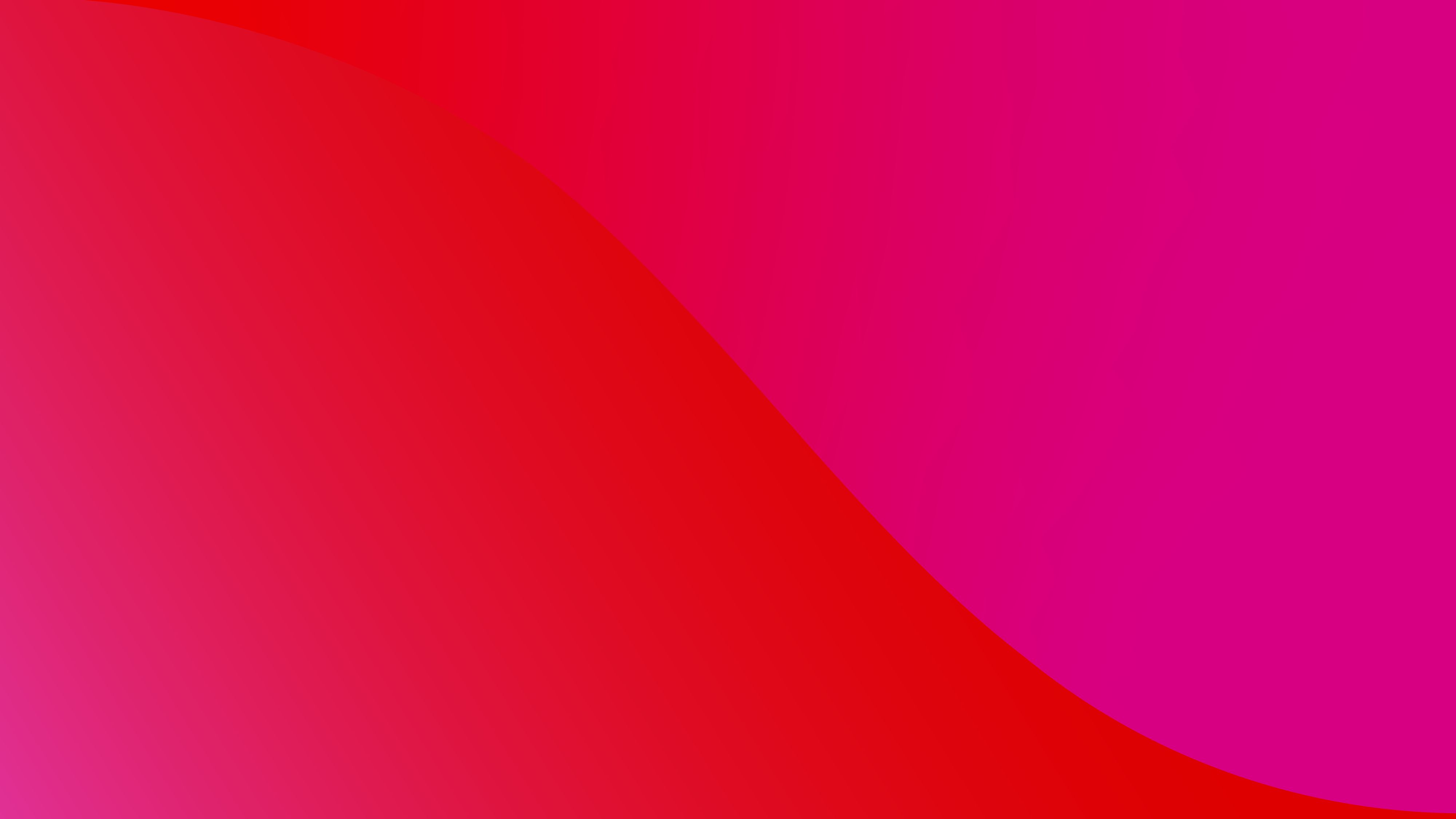 Reduce storage cost with ETERNUS CS800Fujitsu Storage ETERNUS CS800 disk-based backup appliance delivers simple, economical, and scalable data protection. The scale-out architecture makes it suitable for entry level to enterprise class environments. The pay-as-you-grow expansion flexibility provides high investment protection. The intelligent deduplication algorithm reduces storage capacity by up to 95% delivering superior price-performance. Optimized security capabilities like multi-site replication, secure snapshot and encryption protect your data from theft, corruption, ransomware, or loss and ensure speedy recovery.Backup with Veritas NetBackupLong recognized as the market share leader in enterprise backup and recovery software, Veritas NetBackup™ is cloud-optimized, at-scale data protection solution that protects and manages data on-premises, in the cloud, and in cloud-native SaaS applications. NetBackup radically simplifies data protection, streamlines cyber-resiliency, and advances visibility and insights into data from the edge to the core to the cloud.The setup to operate via OST interface with ETERNUS CS800 is quite easy and straight forward. Following processes are available via NetBackup OST to increase backup performance and disaster protection:Optimized Synthetic Full BackupsA synthetic backup is a backup in which content from a series of backups, starting with a full backup and followed by incremental backups, is combined into a new full backup.The benefit of synthetic backups is to reduce the amount of data you need to transmit for full backups.Hybrid deduplication – SPEED modeNormally deduplication takes place when the data arrives at the ETERNUS CS800 disk system. A special functionality, called SPEED mode, shifts the deduplication to a media server. The data is deduplicated there before being transferred to the ETERNUS CS800. This reduces the network requirements for the solution.
OST Optimized DuplicationNetBackup can copy data using the replication connection of two ETERNUS CS800, if both appliances are in the same NetBackup domain. This is known as optimized duplication as only new deduplicated blocks are transferred between the appliances.OST optimized replication with Auto Image Replication (AIR)NetBackup uses the replication capability of ETERNUS CS800 to initiate an optimized replication of backup images. The duplication operation of NetBackup triggers the replication function in the OST disk appliance if both the source and destination volumes for the copy are OST LSUs. Additionally backup metadata (catalog) will be sent to a second NetBackup Master Server who can be used for disaster recovery purposes. 
Path-to-Tape (PTT)The application specific PTT is used to create physical tapes locally at the site that hosts the ETERNUS CS800 to which the data was originally backed up, namely the source site. Because OST allows the backup server to manage optimized duplication (replication) as well as tape creation, OST PTT enables the creation of tapes at a target site without requiring the presence of a server at that site. All you need is the target ETERNUS CS800 with an attached tape library. The backup application remains aware of all copies of the data and they may all be managed independently whether on the source ETERNUS CS800, the target ETERNUS CS800, or on tape.
NetBackup AcceleratorETERNUS CS800 supports Veritas NetBackup Accelerator to significantly reduce the time and network bandwidth required for full backups of file systems (Windows, Linux), VMware and NDMP.Use Case Whitepaper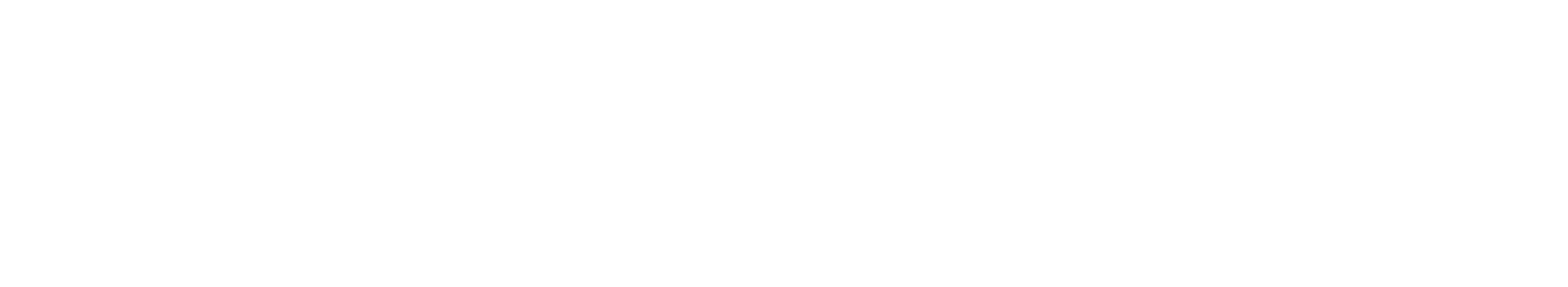 Fujitsu ETERNUS CS800 and Veritas® NetBackup®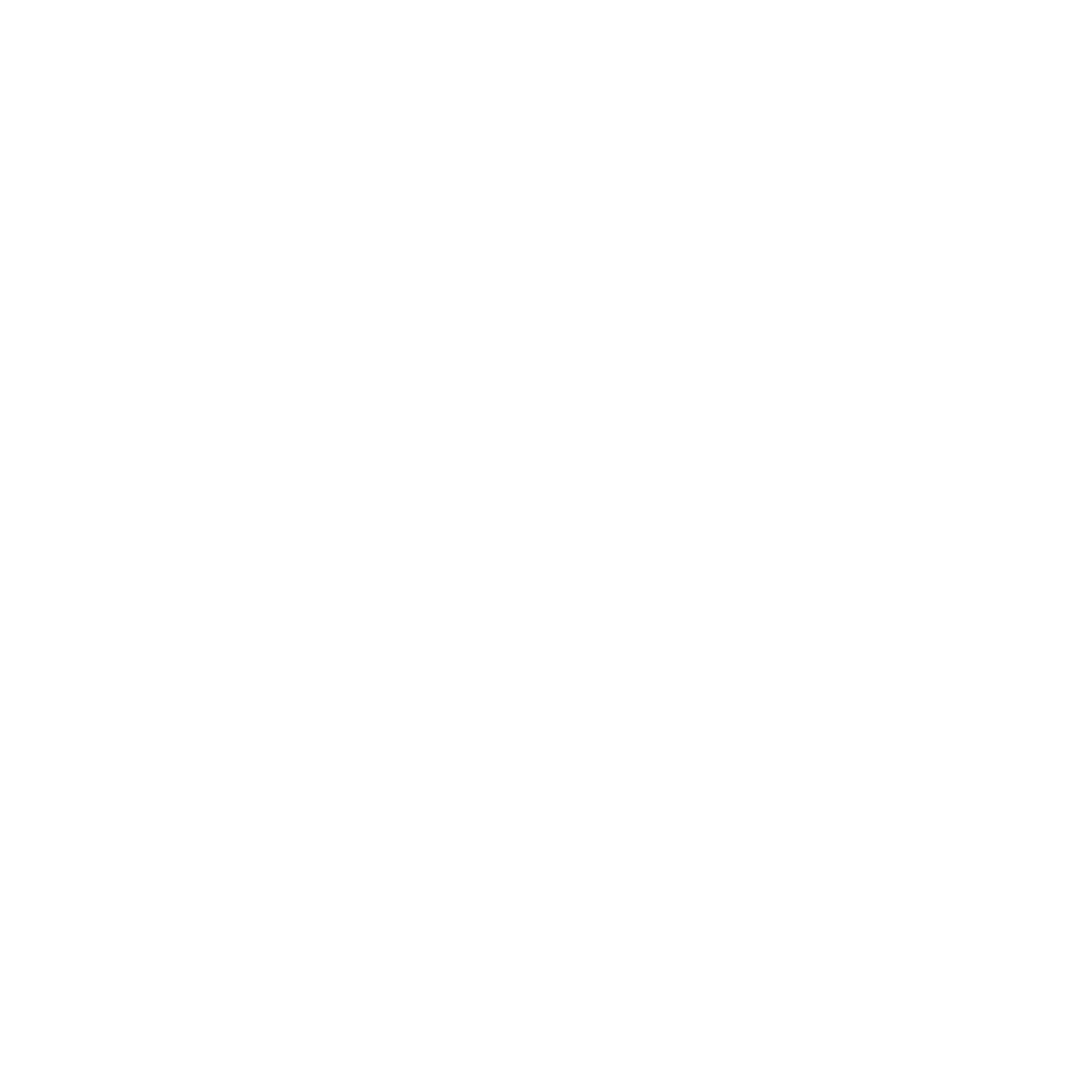 The tight integration of the appliance with Veritas software capabilities improves performance and ensures the ‘always-on’ availability across your hybrid cloud estate.Data is growing rapidly and becoming more fragmented across clouds, virtual environments, and ever-changing application platforms. Unified data protection is the only way your IT organization can deliver required service levels while limiting cost and risk — whether data resides on-premises or in the cloud.The tight integration of the appliance with Veritas software capabilities improves performance and ensures the ‘always-on’ availability across your hybrid cloud estate.Data is growing rapidly and becoming more fragmented across clouds, virtual environments, and ever-changing application platforms. Unified data protection is the only way your IT organization can deliver required service levels while limiting cost and risk — whether data resides on-premises or in the cloud.Optimized backup with deep integration Dynamic Application Environment (DAE)This feature allows to run a virtual NetBackup media server directly on ETERNUS CS800. Customers can save money and data center space by eliminating the need for a separate server for the backup application.Support of Veritas OpenStorage (OST) API ETERNUS CS800 support for OST allows to set policies in NetBackup, providing users with all the advantages of the deduplication, replication and direct tape links. The management of the entire process happens conveniently and automatically from the backup application, which also provides a central catalog for all the data.NetBackup Accelerator for VMware and filesThe accelerator support in ETERNUS CS800 provides fast restore of single files and folders, reducing time and network bandwidth. 